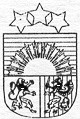       KOKNESES NOVADA DOME      PĒRSES SĀKUMSKOLA                                                               Reģ. Nr.4511903092 Kokneses novada Iršu pagastāPērses sākumskolasPedagogu profesionālās darbības kvalitātes  novērtēšanas komisijas sēdes Protokols Protokols Nr.1.2018.gada 10.janvārīSēde sākas: plkst. 1310Pamatojoties uz Pērses sākumskolas direktors p.i. rīkojumu Nr. 1-1/11 no 03.01.2018Par pedagogu profesionālās darbības kvalitātes novērtēšanas komisijas sastāvu.Sēdē piedalās:Komisijas priekšsēdētājs:  Santa KalniņaKomisijas locekļi:     Valda Kalniņa,Viktorija Fjodorova Normunds ŪdrisProtokolē:                   Aija MartuzāneDarba kārtībā: Pedagogu profesionālās darbības kvalitātes novērtēšanas komisijas darbības kārtības apstiprināšana;Novērtēšanas procesā veicamo darbu grafika apstiprināšana;Kvalitātes pakāpju pretendentu saraksta apstiprināšana;Komisijas locekļu darba uzdevumu apstiprināšanaLēmums:Apstiprināt Pedagogu profesionālās darbības kvalitātes komisijas darbības kārtību;Apstiprināt novērtēšanas procesā veicamo darbu grafiku. Komisija vienojas par veicamo  katrā posmā novērtējamajam pedagogam, izglītības iestādes administratoram, novērtēšanas komisijai.  Informāciju izvietot pie skolas informāciju dēļa;Apstiprināt kvalitātes pakāpju pretendentu sarakstuPielikumā: Kvalitātes pakāpju pretendentu sarakstsPedagogu profesionālās darbības kvalitātes novērtēšanas procesa veicamo darbu grafiks 2017./2018.m.g.Novērtēšanas procesa laika grafiksKomisija darbu beidza: plkst. 1430Sēdi vadīja: Santa KalniņaKomisijas locekļi: Valda Kalniņa                                 Viktorija Fjodorova                                 Normunds ŪdrisProtokoliste:           Aija MartuzānePielikums  10.01.2018.Pērses sākumskolas  Pedagogu profesionālās darbības kvalitātes  	novērtēšanas komisijas sēdes Protokolam Nr.1KOKNESES   NOVADA DOMEPĒRSES SĀKUMSKOLAReģ. Nr.4511903092                                                        Kokneses novada Iršu pagastāPērses sākumskolasPedagogu profesionālās darbības kvalitātes pakāpju                                          Pretendentu sarakstsIrši, Iršu pagasts, Kokneses novads, LV-5108, tālr. 65163511,e-pasts: perses.sk@inbox.lvIrši, Iršu pagasts, Kokneses novads, LV-5108,tālr. 65163511,e-pasts: perses.sk@inbox.lvN.p.k.Pretendenta vārds, uzvārdsPakāpe, kurai piesakāsIesnieguma nr.1.Olita Ruža1106A/3-42.Vita Zariņa1106B/3-43.Biruta Vilcāne1106C/3-44.Sandra Paļčevska1106D/3-4